OBAVIJEST UČITELJIMA I RODITELJIMADana 23.04.2015. godine u 17,00 sati na adresi Ulica Vidikovac 7, (u prizemlju vodotornja) održati će se edukativno predavanje na temu “Edukacija roditelja – poticanje kreativnosti kod djece”, koju će održati Dragica Dorić, učiteljica RN.Predavanje se provodi u sklopu projekta „Mali i veliki kreativci“, sufinanciranog od strane Ministarstvo znanosti, obrazovanja i sporta , a čiji je partner i OŠ Veruda.Edukativna predavanje  ima za cilj potaknuti kreativnosti u obiteljskom domu koje bi stvorilo ozračje u kojem se dijete osjeća sigurno, prihvaćeno i slobodno. Stvarati znači biti originalan, jedinstven i spontan, imati vlastite ideje i kritički prosuđivati.                                                                    Predsjednik udruge                                                                                                                    Gvido Radolović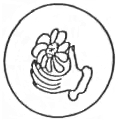 ISTARSKA ŽUPANIJA – REGIONE ISTRIANAUDRUGA RODITELJA OSOBA S KOMBINIRANIM SMETNJAMA U PSIHOFIZIČKOM RAZVOJU ISTARSKE ŽUPANIJE - PULASOCIETÀ DEI GENITORI DI PERSONE CONDISTURBI COMBINATI NELLO SVILUPPO PSIHOFISICORimske Centurijacije 69, 52100 PulaTel/fax: 052/505 597E-mail: gvido.radolovic@pu.t-com.hrwww.umr-istra.hrIBAN: HR4124070001118037514 OTP bankaOIB: 37163567383